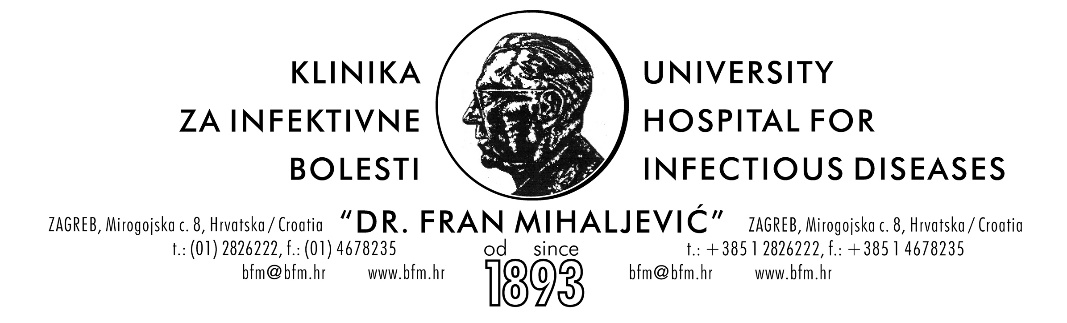 Dokumentacijaza provedbu postupka jednostavne nabavePredmet nabave:Certificiranje mikrobioloških kabinetabroj: 42/2020 JN1. izmjenaU.br.: 01-465-2-2020Zagreb, lipanj 2020.Sadržaj1.	Podaci o Naručitelju:	32.	Podaci o osobama zaduženim za kontakt:	33.	Podaci o postupku	34.	Podaci o predmetu nabave	35.	Osnove za isključenje i dokazi	46.	Provjera ponuditelja:	57.	VAŽNO! Sadržaj ponude:	58.	Način određivanja cijene ponude:	59.	Način izrade ponude:	610.	Rok valjanosti ponude	611.	Način dostave ponude:	612.	Rok za dostavu ponuda:	613.	Uvjeti plaćanja:	714.	Jamstvo za uredno ispunjenje ugovora	7I.	Prilog 1 – PONUDBENI LIST	8II.	Prilog 2 - PRIJEDLOG UGOVORA	9Podaci o Naručitelju:Naziv naručitelja: Klinika za infektivne bolesti “Dr. Fran Mihaljević”Sjedište naručitelja: Mirogojska cesta 8, 10000 ZagrebOIB: 47767714195Broj telefona: 01/2826-222  (centrala)Broj telefaksa: 01/2826-131Internetska adresa: www.bfm.hrAdresa elektroničke pošte: bfm@bfm.hrPodaci o osobama zaduženim za kontakt:Ime i prezime: Gordana Gradiški, mag. oec., Azra Čengić, mag. oec.Broj telefona: 01/2826-163, 01/2826-211 Broj telefaksa: 01/2826-131Adresa elektroničke pošte: nabava@bfm.hr	Podaci o postupkuPredmet nabave: Certificiranje mikrobioloških kabineta – nužnost nabave opravdana je povećanom opasnošću od zaraze koronavirusom uslijed pandemije korištenjem kabineta koji su neispravni, a koji za tu namjenu moraju biti servisirani, filteri kabineta novi, a sve u svrhu zaštite, sigurnosti i zdravlja osoblja prilikom rukovanja zaraženim materijalom unutar kabinetaEvidencijski broj nabave: 42/2020 JNCPV: 71900000-7 Laboratorijske uslugeNakon okončanja postupka nabave: sklopit će se ugovorRok izvršenja: prema pisanim narudžbenicama naručitelja; odabrani ponuditelj izvršava uslugu prema pisanoj narudžbenici Naručitelja u roku ne duljem od 10 dana od narudžbenice.Grupe: Predmet nabave podijeljen je na grupe:Odredbe o grupama (ako je predmet nabave podijeljen na grupe)Sukladno članku 204. stavak 3. Zakona o javnoj nabavi, ponuditelj može podnijeti ponudu za jednu ili obje grupe predmeta nabave.Za svaku grupu podnosi se posebna ponuda.Zajedničke dokumente (tražene dokaze sposobnosti - točka 5. ovih uputa) ponuditelj može uvezati u jednu ponudu, a ponudbeni list i troškovnik potrebno je dostaviti za svaku grupu za koju se ponuditelj javlja posebno. Ponuditelj za pojedinu grupu može dostaviti samo jednu ponudu.Podaci o predmetu nabaveKoličina: količina iskazana u troškovniku je okvirnaTroškovnik i specifikacije: Troškovnik se nalazi u zasebnom Excel dokumentu.Odredbe o troškovniku: Ponuditelji su dužni ispuniti troškovnik za cjelokupni predmet nabave odnosno cjelokupnu grupu nabave ako je predmet nabave podijeljen na grupe.Ponuditelj treba popuniti priloženi troškovnik - upisati sve jedinične cijene stavaka i ukupne cijene stavaka, kao i cijenu ponude bez poreza na dodanu vrijednost.Ukoliko određenu stavku troškovnika ponuditelj neće naplaćivati, odnosno, ukoliko ju nudi besplatno ili je ista uračunata u cijenu neke druge stavke, ponuditelj je u troškovnicima za istu stavku obvezan upisati iznos „0,00“.Ukoliko ponuditelj izmijeni troškovnik koji se nalazi u prilogu dokumentacije o nabavi (promijeni tekstualni opis, jedinicu mjere ili količinu stavke) smatrat će se da njegova ponuda nije sukladna dokumentaciji o nabavi, odnosno, da je nepravilna. Takvu ponudu Naručitelj će odbiti.Osnove za isključenje i dokaziA. OSNOVE ZA ISKLJUČENJEPonuditelj u postupku nabave mora dostaviti slijedeće dokaze o da ne posjeduje osnove za isključenje:Potvrda porezne uprave o nepostojanju duga, ilivažeći jednakovrijedan dokument nadležnog tijela države sjedišta gospodarskog subjekta, iliako se u državi sjedišta gospodarskog subjekta ne izdaje potvrda nadležnog tijela ili jednakovrijedan dokument, gospodarski subjekt ili osoba ovlaštena po zakonu za zastupanje gospodarskog subjekta dostavlja izjavu pod prisegom ispred nadležne sudske ili upravne vlasti ili bilježnika ili nadležnog strukovnog ili trgovinskog tijela u državi sjedišta gospodarskog subjekta ili izjavu s ovjerenim potpisom kod bilježnika. Potvrda ne smije biti starija od 30 dana računajući do dana roka za dostavu ponuda.B. DOKAZI O SPOSOBNOSTIPonuditelj u postupku nabave mora dostaviti slijedeće dokaze o sposobnosti:Ponuditelj mora u postupku javne nabave dokazati svoj upis u sudski, obrtni, strukovni ili drugi odgovarajući registar države sjedišta gospodarskog subjekta. Dokumenti kojima se dokazuje sposobnost:* Izvadak iz sudskog, obrtnog, strukovnog ili drugog odgovarajućeg registra države sjedišta kojim ponuditelj dokazuje upis u sudski, obrtni, strukovni ili drugi odgovarajući registar države sjedišta,* ako se u državi sjedišta gospodarskog subjekta ne izdaje potvrda iz točke 1., gospodarski subjekt dostavlja izjavu s ovjerom potpisa kod nadležnog tijela.Podaci o angažiranim tehničkim stručnjacima ili tehničkim tijelima Gospodarski subjekt mora za izvršenje predmeta nabave angažirati minimalno 1 (jednog) servisera ovlaštenog od strane proizvođača ili ovlaštenog predstavnika proizvođača za održavanje i popravak instrumenata tog proizvođača. Ponuditelj može u izvršenju ugovora angažirati i veći broj stručnjaka uz ograničenje da svakako mora angažirati minimum stručnjaka tražen dokumentacijom o nabavi.Za dokazivanje Ponuditelj u ponudi dostavlja:izjavu ponuditelja o raspolaganju sa stručnjakom ovlaštenim od strane proizvođača ili ovlaštenog predstavnika proizvođača za održavanje i validaciju/umjeravanje certifikat/potvrda/uvjerenje proizvođača ili ovlaštenog predstavnika proizvođača instrumenata da je stručnjak kojim ponuditelj raspolaže ovlašten za održavanje i popravak servisiranih instrumenata.Ovlaštenje proizvođača (Certifikat/Potvrda o autorizaciji) za validaciju instrumenata i uređaja koji su predmet nabaveZa dokazivanje Ponuditelj u ponudi dostavlja:ovlaštenje proizvođača (Certifikat/Potvrda o autorizaciji) kojim dokazuje da su stručno i tehnički osposobljeni za validaciju instrumenata i uređaja koji su predmet nabave u skladu s pravilima navedene agencije. Svi dokazi koji se dostavljaju mogu se dostaviti u neovjerenim preslikama. Neovjerenom preslikom smatra se i neovjereni ispis elektroničke isprave.Provjera ponuditelja: Nakon pregleda i ocjene ponuda, a prije donošenja odluke o odabiru, naručitelj može izvršiti provjeru najpovoljnijeg ponuditelja s kojim namjerava sklopiti ugovor o javnoj nabavi, sukladno članku 292. ZJN2016.Za potrebe dostavljanja izvornika ili ovjerenih preslika dokumenata naručitelj će ponuditeljima dati primjereni rok od 5 (pet) dana od dana dostave zahtjeva.Izvornici ili ovjerene preslike dokumenata ne moraju odgovarati prethodno dostavljenim neovjerenim preslikama dokumenata, primjerice u pogledu datuma izdavanja, odnosno starosti, ali njima ponuditelj mora dokazati da i dalje ispunjava uvjete koje je naručitelj odredio u postupku javne nabave.Ako najpovoljniji ponuditelj u ostavljenom roku ne dostavi sve tražene izvornike ili ovjerene preslike dokumenata i/ili ne dokaže da i dalje ispunjava uvjete koje je odredio naručitelj, naručitelj će isključiti takvog ponuditelja odnosno odbiti njegovu ponudu. U tom slučaju Naručitelj će ponovo izvršiti rangiranje ponuda prema kriteriju za odabir ne uzimajući u obzir ponudu ponuditelja kojeg je isključio odnosno ponuditelja čiju je ponudu odbio te pozvati novog najpovoljnijeg ponuditelja da dostavi traženo.Ako je ponuditelj već u ponudi dostavio određene dokumente u izvorniku ili ovjerenoj preslici, nije ih dužan ponovo dostaviti.VAŽNO! Sadržaj ponude:Ponuditelji ponudu predaju u izvorniku, sa sadržajem i prilozima:- ponudbeni list - u cijelosti ispunjen, ovjeren i potpisan – obrazac se nalazi u prilogu ove dokumentacije- troškovnik - u cijelosti ispunjen, ovjeren i potpisan – obrazac se nalazi u prilogu ove dokumentacije kao zasebna excel datoteka- tražene dokaze iz točke 5- prijedlog ugovora* * PRIJEDLOG UGOVORA: Ponuditelj nije obvezan ispuniti sva prazna polja u prijedlogu ugovora, već ga je samo obvezan ovjeritiNapomena (ako je predmet nabave podijeljen na grupe): Za svaku grupu podnosi se posebna ponuda.Zajedničke dokumente (tražene dokaze sposobnosti - točka 5. ovih uputa) ponuditelj može uvezati u jednu ponudu, a ponudbeni list i troškovnik potrebno je dostaviti za svaku grupu za koju se ponuditelj javlja posebno.Način određivanja cijene ponude:U cijenu ponude bez PDV-a moraju biti uračunati svi troškovi i popusti koje iziskuju usluge koje su predmet nabave.Cijene (jedinične cijene) predmeta nabave upisane u Troškovniku i cijena ponude su nepromjenjive za vrijeme trajanja ugovora.Cijene (jedinične cijene) svake stavke Troškovnika piše se brojkama i smije biti iskazana s najviše 2 (dvije) decimale.Ponuditelj u Troškovnik unosi cijene (jedinične cijene) koje se izražavaju u kunama i koje pomnožene s količinom stavke daju ukupnu cijenu za svaku od stavki Troškovnika.Zbroj svih ukupnih cijena stavki čini cijenu ponude. Ponuditelji su obvezni popuniti sve stavke Troškovnika s jediničnim cijenama bez PDV-a i ukupnom cijenom stavke. Ukoliko ukupna cijena ponude bez PDV-a izražena u Troškovniku ne odgovara cijeni ponude bez PDV-a izraženoj u Ponudbenom listu, vrijedi cijena ponude bez PDV-a izražena u Troškovniku.Način izrade ponude:Ponuda se izrađuje na način da čini cjelinu i uvezuje na način da se onemogući naknadno vađenje ili umetanje listova.Stranice ponude se označavaju na način da je vidljiv redni broj stranice i ukupan broj stranica ponude- rukom se numeriraju stranice, od prve do zadnje stranice uključujući sve papire uvezene jamstvenikom (primjerice ponuda s ukupno 20 stranica se označava na slijedeći način: 1/20, 2/20, 3/20 itd.)Ponuda se piše neizbrisivom tintom. Ispravci u ponudi moraju biti izrađeni na način da su vidljivi. Ispravci moraju uz navod datuma ispravka biti potvrđeni potpisom ponuditelja.Ponuda se dostavlja na hrvatskom jeziku, pisana latiničnim pismom, osim gdje je Naručitelj izričito dozvolio upotrebu stranog jezika. Pri izradi ponude gospodarski subjekt se mora pridržavati zahtjeva i uvjeta iz dokumentacije o nabavi te ne smije mijenjati ni nadopunjavati tekst dokumentacije o nabavi, tražene uvjete iz obrazaca, ponudbenog lista ili troškovnika.Ponuda mora biti uvezana jamstvenikom u nerastavljivu cjelinu. Uvezanu ponudu potrebno je zapečatiti stavljanjem naljepnice na krajeve jamstvenika te otisnuti žig Ponuditelja.Rok valjanosti ponude Rok valjanosti ponude je najmanje 60 dana od krajnjeg roka za dostavu ponuda.Način dostave ponude: -  Ponuditelj podnosi ponudu poštom preporučeno ili neposrednom dostavom na adresu naručitelja: Klinika za infektivne bolesti „Dr. Fran Mihaljević“, Mirogojska cesta 8, 10000 Zagreb.-  Ponuda se dostavlja u zatvorenoj omotnici. Na omotnici ponude mora biti naznačeno: naziv i adresa naručitelja, naziv i adresa ponuditelja, evidencijski broj nabava, predmet nabave, naznaka „ne otvaraj“.Rok za dostavu ponuda:01.07.2020. godine do 12:00 sati, bez obzira na način dostave. Ponude zaprimljene nakon tog roka Naručitelj neće razmatrati te će biti vraćene ponuditelju neotvorene.Za vrijeme roka za dostavu ponuda, gospodarski subjekti mogu zatražiti objašnjenja i izmjene vezane uz Poziv na dostavu ponude, a najkasnije prethodni dan do 12:00h prije dana u kojem je rok za dostavu ponuda. Objašnjenja i izmjene se traže pisanim putem na e-mail adresu: nabava@bfm.hr, a ponuditelj je obvezan u naslovu poruke upisati evidencijski broj nabave ili predmet nabave s naznakom „UPIT“.Uvjeti plaćanja: Ne odobrava se avansno plaćanje. Naručitelj će plaćanje obaviti u roku do najkasnije 60 dana od dana primitka računa u elektroničkom obliku temeljem Zakona o elektroničkom izdavanju računa u javnoj nabavi (Narodne novine, broj: 94/2018) prema cijenama iz ponude s naznakom naziva ugovora (narudžbenice), s pozivom na klasu i urudžbeni broj ugovora. Prilog računu mora biti Zapisnik o primopredaji. Predujam je isključen, kao i traženje sredstava osiguranja plaćanja. Plaćanje se obavlja na IBAN odabranog ponuditelja.Prilozi računu se dostavlja na adresu naručitelja: Klinika za infektivne bolesti „dr. Fran Mihaljević“, 10 000 Zagreb. Naručitelj, temeljem članka 6. i članka 7. Zakona o elektroničkom izdavanju računa u javnoj nabavi, omogućio je prihvat elektronički izdanih računa.Jamstvo za uredno ispunjenje ugovoraOdabrani ponuditelj će biti u obvezi, pri zaključenju ugovora o nabavi, Naručitelju dostaviti jamstvo za uredno ispunjenje ugovora. Odabrani će ponuditelj naručitelju predati jamstvo za uredno izvršenje ugovora najkasnije u roku od 10 (deset) dana od dana potpisa ugovora o javnoj nabavi. Jamstvo mora biti u visini od 10% (deset posto) vrijednosti ugovora bez PDV-a, u apsolutnom iznosu. Jamstvo se dostavlja u obliku:bjanko zadužnice ili zadužnice s rokom valjanosti sukladnim roku valjanosti ponude (izvornik, s javnobilježnički ovjerenim potpisom osobe ovlaštene za zastupanje, popunjena u skladu s Pravilnikom o obliku i sadržaju bjanko zadužnice (NN 115/2012) ili bankarske garancije (izvornik, mora biti bezuvjetna na “prvi poziv“ i „bez prigovora“ ) ili neovisno od jamstva kojeg je propisao naručitelj, gospodarski subjekt može dati novčani polog u traženom iznosu na žiro-račun naručitelja (Državni proračun Republike Hrvatske)- IBAN HR1210010051863000160, model 64, u pozivu na broj upisati: 9725-26459-23953-xxxx (evidencijski broj nabave) – opis plaćanja: upisati JUG (jamstvo za uredno ispunjenje ugovora).Jamstvo za uredno ispunjenje ugovora služi kao osiguranje naručitelju da će ponuditelj isporučiti robu u ugovorenom roku, po pravilima struke, na način opisan u troškovniku, te kao osiguranje naručitelju za slučaj povrede ugovorenih obveza.Ukoliko ponuditelj u propisanom roku ne dostavi naručitelju jamstvo za uredno ispunjenje ugovora, naručitelj smatra da je ponuditelj odustao od svoje ponude te će ponovnim rangiranjem ponuda donijeti novu odluku o odabiru ili ako postoje razlozi poništiti postupak javne nabave (čl. 307. st. 7. ZJN 2016).Prilog 1 – PONUDBENI LIST				           Potpisivanjem ponude, ponuditelj prihvaća sve uvjete iz Dokumentacije te se u slučaju odabira njegove ponude obvezuje izvršiti predmet nabave u skladu s tim odredbama i za cijene navedene u ponudi i troškovniku, 42/2020 JN Certificiranje mikrobioloških kabinetaPONUDA broj  __________________GRUPA (ako je primjenjivo)   ______________________________________________Rok valjanosti ponude:  ………………………………………………(minimalan rok određen u točki 10. Dokumentacije)						       Ponuditelj:		                                                                       	  M.P	   ______________________________						                    (potpis ovlaštene osobe za zastupanje)U  ______________________,  ____________ 2020. god. * Napomena: Ako ponuditelj nije u sustavu poreza na dodanu vrijednost ili je predmet nabave oslobođen poreza na dodanu vrijednost, u ponudbenom listu, na mjesto predviđeno za upis cijene ponude s porezom na dodanu vrijednost, upisuje se isti iznos kao što je upisan na mjestu predviđenom za upis cijene ponude bez poreza na dodanu vrijednost, a mjesto predviđeno za upis iznosa poreza na dodanu vrijednost ostavlja se prazno.Prilog 2 - PRIJEDLOG UGOVORA    										Odabrani ponuditelj ( u daljnjem tekstu: Izvršitelj )iKlinika za infektivne bolesti «Dr.Fran Mihaljević» Zagreb, Mirogojska 8, OIB 47767714195, koju zastupa ravnateljica prof. dr. sc. Alemka Markotić, dr.med.  (u daljnjem tekstu:  Naručitelj)sklapaju sljedećiUGOVORo nabavi uslugabroj 42/2020 JNPREDMET UGOVORAČlanak 1Ugovorne strane sklapaju ovaj ugovor na temelju ponude Izvršitelja  broj _________   od ___________  godine, dostavljene u sklopu nadmetanja jednostavne nabave broj 42/2020 JN za predmet nabave: Certificiranje mikrobioloških kabineta – grupa _____. Detaljan opis predmeta nabave iskazan je u Troškovniku i Ponudbenom listu koji čine sastavni dio ovog Ugovora.MJESTO IZVRŠENJA UGOVORAČlanak 2Mjesto izvršenja je Klinika za infektivne bolesti „Dr. Fran Mihaljević“.Izvršitelj se obvezuje prema uvjetima ovog Ugovora, odabranoj ponudi, te zahtjevima iz dokumentacije o nabavi, vršiti uslugu iz članka 1. ovog Ugovora, sukcesivno prema pisanoj narudžbenici Naručitelja.ROKOVIČlanak 3Ugovor se sklapa na razdoblje od 12 ( dvanaest ) mjeseci od dana potpisivanja ugovora.Izvršitelj se obvezuje izvršiti uslugu prema pisanoj narudžbenici Naručitelja u roku ne duljem od 10 dana od narudžbenice.VRIJEDNOST UGOVORAČlanak 4Cijena za predmet nabave iz članka 1. ovog Ugovora fiksna je i nepromjenjiva, u iznosu od _________ kn bez PDV-a, odnosno ___________ kn s PDV-om.Cijene artikala utvrđene u Ponudi Izvršitelja su nepromjenjive i vrijede kroz cijelo vrijeme važenja Ugovora, a uključuju sve troškove FCO istovarno mjesto Naručitelja.PRAVA I OBVEZE IZVRŠITELJAČlanak 5.Izvršitelj se obvezuje da će prema uvjetima ovog Ugovora, odabranoj ponudi, te zahtjevima iz dokumentacije za nadmetanje, vršiti predmet nabave iz članka 1. ovog Ugovora, a sve u skladu s važećim propisima, zakonima, standardima, tehničkim normativima i pravilima struke.  Izvršitelj se obvezuje nakon izvršenja, a na temelju potpisanog radnog naloga, ispostaviti Naručitelju elektronički račun. Elektronički račun mora sadržavati sve obvezne osnovne elemente sukladno posebnom propisu kojim se uređuje izdavanje, slanje, zaprimanje, obrada i pohrana elektroničkog računa. Račun koji nije u skladu s ugovornim odredbama Naručitelj će odmah vratiti Izvršitelju. Na elektroničkom računu Izvršitelj mora navesti broj narudžbenice Naručitelja na temelju koje je ispostavio Naručitelju elektronički račun. Izvršitelj je obvezan uz elektronički račun priložiti potpisan radni nalog i ostalu popratnu dokumentaciju. Ukoliko Izvršitelj ne bude u mogućnosti izvršiti uslugu u roku, količini, kvaliteti ili po cijenama navedenim u Ponudi u prilogu ovog Ugovora dužan je o tome odmah dostaviti pisanu obavijest Naručitelju.Izvršitelj jamči da su materijal i rezervni dijelovi koje ugrađuje tijekom izvršenja usluge servisa novi, neupotrebljavani i da nemaju skrivenih nedostataka, sve u okviru ugovorne dokumentacije i aktualnog stanja tehnike.PRAVA I OBVEZE NARUČITELJAČlanak 6.Izvršenje usluge će se nabavljati dinamikom koja će se utvrđivati u skladu s potrebama Naručitelja. Naručitelj se obvezuje osigurati ovlaštenim osobama Izvršitelja nesmetan pristup mjestu rada. Naručitelj se obvezuje imenovati službene osobe koje su odgovorne za prijavu kvara, ovjeru Evidencije redovnog održavanja i ovjeru radnog naloga u slučaju popravka.Naručitelj nije obvezan naručiti svu količinu predviđenu Troškovnikom koji je sastavni dio ovog ugovora.Naručitelj se obvezuje ispostavljeni elektronički račun platiti u roku najkasnije do 60 dana od dana isporuke robe prema pojedinačnoj narudžbi i ispostavi elektroničkog računa. Ukoliko Naručitelj vraća ispostavljeni račun, prema čl. 5, st.  ovog Ugovora, rok plaćanja ne teče do primitka ispravnog elektroničkog računa.Ugovorne strane sporazumno utvrđuju da Izvršitelj neće moći svoje potraživanje prema Naručitelju moći prenijeti na drugoga bez prethodne pisane suglasnosti Naručitelja.U slučaju da Izvršitelj ne isporučuje robu i/ili ne izvršava usluge sukladno Ponudi i Troškovniku, Naručitelj može nabaviti robu i/ili uslugu po tekućoj cijeni na tržištu i zahtijevati od Izvršitelja razliku između cijene utvrđene ovim Ugovorom i cijene kupljene robe po tekućoj cijeni na tržištu radi pokrića.RASKID UGOVORAČlanak 7.Naručitelj zadržava pravo jednostranog raskida Ugovora ukoliko Izvršitelj:ne isporučuje uslugu u zadanim rokovimane odaziva se na poziv Naručitelja u ugovorenom rokune pridržava se cijena navedenih u ponudi koja je sastavni dio ovog ugovoraIzvršitelj zadržava pravo jednostranog raskida Ugovora ukoliko:dođe u situaciju da zbog izvanrednih događaja koji se nisu mogli predvidjeti, izbjeći ili spriječiti, ne može izvesti ugovorene obveze.Ugovor se raskida pisanom izjavom koju ugovorna strana koja raskida Ugovor dostavlja drugoj ugovornoj strani. U pisanoj izjavi mora biti naznačen temelj prema kojem se traži raskid Ugovora. Rok za raskid ugovora je 15 ( petnaest ) dana od dana dostave pisanog izvješća o raskidu ugovora.Ako ugovorne strane sporazumno raskinu Ugovor, tim sporazumom će riješiti i sva sporna pitanja nastala raskidom Ugovora.JAMSTVAČlanak 8.Jamstvo za uredno ispunjenje ugovora za slučaj povrede ugovornih obveza Izvršitelj je obvezan dostaviti jamstvo za uredno ispunjenje ugovora za slučaj povrede ugovornih obveza najkasnije u roku od 8 (osam) dana od dana potpisa ovog Ugovora, u visini od 10% (deset posto) u apsolutnom iznosu bez PDV-a.Jamstvo za uredno ispunjenje ugovora se dostavlja u jednom od oblika:1. bjanko zadužnice (s javnobilježnički ovjerenim potpisom osobe ovlaštene za zastupanje, popunjena u skladu s Pravilnikom o obliku i sadržaju bjanko zadužnice (NN 115/2012) ili 2. bankarske garancije ( mora biti bezuvjetna na “prvi poziv“ i „bez prigovora“ ) ili3. novčanog pologa - IBAN HR1210010051863000160, model 64, u pozivu na broj upisati: 9725-26459-23953-4220 – upisati JUG.Naručitelj će aktivirati jamstvo za uredno ispunjenje Ugovora u ukupnom iznosu u slučaju povrede ugovornih obveza (koje za posljedicu imaju neispunjenje ugovora ili neuredno ispunjenje) navedenih u Ugovoru.Ako jamstvo za uredno ispunjenje Ugovora za slučaj povrede ugovornih obveza ne bude naplaćeno, Naručitelj će ga vratiti Izvršitelju nakon proteka roka na koji je Ugovor sklopljen i respiro perioda od 30 dana, a presliku jamstva pohraniti.PRIJELAZNE I ZAVRŠNE ODREDBEČlanak 9.Za sve druge obveze iz ovog Ugovora, a koje stranke nisu ugovorile primjenjivat će se odredbe Zakona o obveznim odnosima.Članak 10.Eventualne sporove vezane uz provedbu ovog Ugovora, ugovorne strane će pokušati riješiti sporazumno, a u slučaju nemogućnosti postizanja sporazuma priznaju nadležnost stvarno nadležnog suda u Zagrebu.Članak 11.Ugovor je sklopljen kada ga potpišu ovlašteni predstavnici obje ugovorne strane.Članak 12.Ovaj Ugovor sklopljen je u četiri (4) istovjetna primjerka, od kojih svaki ima dokazanu snagu izvornika, po dva (2) za svaku ugovornu stranu.ur.br. 01-xxxx-xx-2020U Zagrebu, xx.xx.2020.Izvršitelj:	                      								                            Naručitelj:Broj grupeNaziv grupeUmjeravanje i validacija kabinetaServis kabineta i rezervni dijeloviJavni naručitelj: Klinika za infektivne bolesti „Dr. Fran Mihaljević“SjedišteMirogojska cesta 8, 10000 ZagrebOIB47767714195Broj telefona01 2826 163; 01 2826 211Broj faksa01 2826 131E-mailnabava@bfm.hrNaziv ponuditelja:Naziv ponuditelja:Adresa sjedišta :Adresa sjedišta :OIB :OIB :Broj računa :Broj računa :u sustavu PDV-a :da                      ne                                   (zaokružiti)Telefon:Telefon:Telefaks: Telefaks: E-mail: E-mail: Adresa za dostavu pošte:Adresa za dostavu pošte:Kontakt osoba/e:Kontakt osoba/e:CIJENA PONUDE ( kn bez PDV-a)slovimaIZNOS  PDV-aCIJENA PONUDE ( kn sa PDV-om)slovima